                        نموذج توصيف مقرر دراسيأ)التعريف بالمقرر الدراسي ومعلومات عامة عنه :ب) الأهداف:ج) توصيف المقرر الدراسي د. الدعم الطلابي:هـ . مصادر التعلم:و . المرافق اللازمة:ز.  تقييم المقرر الدراسي وعمليات تطويره 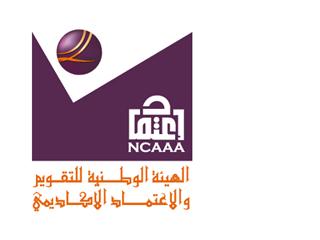 بسم الله الرحمن الرحيمالهيئة الوطنية للتقويم والاعتماد الأكاديمي   المملكة العربية السعودية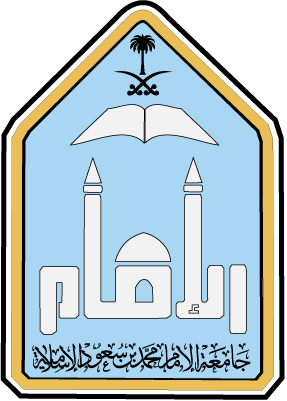 المؤسسة :جامعة الإمام محمد بن سعود الإسلامية		الكلية/القسم : قسم الاقتصاد كلية الاقتصاد والعلوم الإداريةاسم ورمز المقرر الدراسي : اقتصاديات المالية العامة (قصد 325)عدد الساعات المعتمدة : ثلاث وحدات دراسيةالبرنامج أو البرامج الذي يقدم ضمنه المقرر الدراسي.  برنامج البكالوريوس في الاقتصاد ، والمحاسبة ، وإدارة الأعمالاسم عضو هيئة التدريس المسؤول عن المقرر الدراسي:  د. محمد بن يحيى اليمانيالسنة أو المستوى الأكاديمي الذي يعطى فيه المقرر الدراسي: المستوى السادس المتطلبات السابقة لهذا المقرر: مبادئ الاقتصاد الجزئي (قصد 101), المستوى الثاني                      المتطلبات الآنية لهذا المقرر :  لا يوجدموقع تقديم المقرر إن لم يكن داخل المبنى الرئيس للمؤسسة التعليمية: 1-وصف موجز لنتائج التعلم الأساسية للطلبة المسجلين في المقرر:عند إتمام الطالب دراسته بنجاح لهذا المقرر يكون قادرأ على فهم وتحديد الموضوعات التالية :تعريف الطالب بعلم المالية العامة وعلاقته بفروع الاقتصاد الأخرى .إلمام الطالب بالدراسات التحليلية للإيرادات والنفقات العامة .تمكين الطالب من معرفة مفهوم الميزانية العامة ومبادئها وتحليل عناصرها .تعريف الطلاب بموقف الإسلام من قضايا المالية العامة . 2-صف بإيجاز أية خطط يتم تنفيذها لتطوير وتحسين  المقرر الدراسي . تكليف الطلاب بالإعداد لبعض الموضوعات وخاصة في الجوانب التطبيقية ، ومن ثم تقديم عروض بوربوينت على سبيل المثال ومن ثم المناقشة ومن خلالها يتم الشرح .وضع رابط لكتاب مقترح باللغة الإنجليزية من الكتب شائعة الاستخدام كمرجع للطلاب في الجامعات العالمية المرموقة على موقع أستاذ المقرر ومطالبة الطلاب بالرجوع إلى الموقع . علما بأن الموقع يحوي عروض لكل فصول الكتاب وتمارين وروابط لحالات دراسية وكذا لمواقع ذات علاقة .المتابعة المستمرة لما يطرأ من مستجدات في التخصص سواء في الجانب النظري أو التطبيقي وتضمين ذلك خلال الشرح .1-الموضوعات التي  ينبغي تناولها:1-الموضوعات التي  ينبغي تناولها:1-الموضوعات التي  ينبغي تناولها:قائمة الموضوعاتعدد الأسابيعساعات التدريس 1- مقدمة عامة ، وتشمل: التعريف بالمالية العامة ، ووظائف الدولة132- اقتصاديات الرفاهة والتوازن العام . 133- النفقات العامة وحالات فشل السوق:  أ - تعريف النفقات العامة وتقسيماتها الاقتصادية .ب - السلع العامة: تعريف السلع العامة وخصائصها.شروط التوفير الأمثل للسلع العامة . التوازن في ظل وجود سلع عامة وخاصة . ج- الآثار الخارجية:طبيعة الآثار الخارجية .علاج الآثار الخارجية .  د - الآثار الاقتصادية للنفقات العامة: المباشرة وغير المباشرة . هـ- النفقات العامة في الاقتصاد الإسلامي . و – تحليل التكاليف والمنافع للمشروع العام .4124 - الإيرادات العامة والضرائب:1 - إيرادات أملاك الدولة العامة والخاصة . 2 - الضرائب: تعريفها وأنواعها ، وتحديد الوعاء الضريبي والفرق بينها وبين الرسوم. 3 - مبادئ فرض الضريبة والخصائص اللازم توفرها في النظام الضريبي:تحمل العبء الضريبي . العبء الإضافي للضريبة . أثر الضريبة على الدخل الحقيقي ونقل العبء الضريبي . الاستقرار المباشر وغير المباشر وانتشار الضريبة . 4 - الآثار الاقتصادية للضرائب بأنواعها المختلفة . 5155 - الإيرادات العامة في الاقتصاد الإسلامي .136 – موقف الإسلام من الضرائب .137 - الموازنة العامة:مبادئ الميزانية .عجز الميزانية .عجز الميزانية في الاقتصاد الإسلامي .26قراءات باللغة الانجليزيةضمن جميع المحاضرات2-مكونات المقرر الدراسي (إجمالي عدد ساعات التدريس لكل فصل دراسي): 		2-مكونات المقرر الدراسي (إجمالي عدد ساعات التدريس لكل فصل دراسي): 		2-مكونات المقرر الدراسي (إجمالي عدد ساعات التدريس لكل فصل دراسي): 		2-مكونات المقرر الدراسي (إجمالي عدد ساعات التدريس لكل فصل دراسي): 		2-مكونات المقرر الدراسي (إجمالي عدد ساعات التدريس لكل فصل دراسي): 		المحاضرة:مادة  الدرس:المختبرعملي/ميداني/      تدريبيأخرى:3 ساعات أسبوعيا15 أسبوع1 ساعة أسبوعيا3-ساعات دراسة خاصة إضافية/ساعات التعلم المتوقع أن يستوفيها الطالب أسبوعياً. (ينبغي أن يمثل هذا المتوسط لكل فصل دراسي وليس المطلوب لكل أسبوع): لا يوجد ساعات دراسة خاصة إضافية . مجموع الساعات الخاصة بهذا المقرر 45 ساعة بواقع 3 ساعات أسبوعياً .4-تطوير نتائج التعلم في  مختلف مجالات التعلم  بيّن لكل من مجالات التعلم المبينة أدناه ما يلي: موجز سريع للمعارف أو المهارات التي يسعى المقرر الدراسي إلى تنميتها. توصيف لاستراتيجيات التدريس المستخدمة في  المقرر الدراسي بغية تطوير تلك المعارف أو المهارات. الطرق المتبعة لتقويم الطالب في المقرر الدراسي لتقييم نتائج التعلم في هذا المجال الدراسي. 4-تطوير نتائج التعلم في  مختلف مجالات التعلم  بيّن لكل من مجالات التعلم المبينة أدناه ما يلي: موجز سريع للمعارف أو المهارات التي يسعى المقرر الدراسي إلى تنميتها. توصيف لاستراتيجيات التدريس المستخدمة في  المقرر الدراسي بغية تطوير تلك المعارف أو المهارات. الطرق المتبعة لتقويم الطالب في المقرر الدراسي لتقييم نتائج التعلم في هذا المجال الدراسي. 4-تطوير نتائج التعلم في  مختلف مجالات التعلم  بيّن لكل من مجالات التعلم المبينة أدناه ما يلي: موجز سريع للمعارف أو المهارات التي يسعى المقرر الدراسي إلى تنميتها. توصيف لاستراتيجيات التدريس المستخدمة في  المقرر الدراسي بغية تطوير تلك المعارف أو المهارات. الطرق المتبعة لتقويم الطالب في المقرر الدراسي لتقييم نتائج التعلم في هذا المجال الدراسي. 4-تطوير نتائج التعلم في  مختلف مجالات التعلم  بيّن لكل من مجالات التعلم المبينة أدناه ما يلي: موجز سريع للمعارف أو المهارات التي يسعى المقرر الدراسي إلى تنميتها. توصيف لاستراتيجيات التدريس المستخدمة في  المقرر الدراسي بغية تطوير تلك المعارف أو المهارات. الطرق المتبعة لتقويم الطالب في المقرر الدراسي لتقييم نتائج التعلم في هذا المجال الدراسي. أ- المعارف:                                                                                                                                                                                                                                                                                                                                                                    أ- المعارف:                                                                                                                                                                                                                                                                                                                                                                    أ- المعارف:                                                                                                                                                                                                                                                                                                                                                                    أ- المعارف:                                                                                                                                                                                                                                                                                                                                                                    1-توصيف للمعارف المراد اكتسابها:القدرة على ربط علم المالية العامة بفروع الاقتصاد الأخرى. القدرة على تحليل  الإيرادات والنفقات العامة .القدرة على تحليل  عناصر الميزانية العامة.القدرة على تحليل قضايا المالية العامة بناء على مبادئ الاقتصاد الإسلامي.1-توصيف للمعارف المراد اكتسابها:القدرة على ربط علم المالية العامة بفروع الاقتصاد الأخرى. القدرة على تحليل  الإيرادات والنفقات العامة .القدرة على تحليل  عناصر الميزانية العامة.القدرة على تحليل قضايا المالية العامة بناء على مبادئ الاقتصاد الإسلامي.1-توصيف للمعارف المراد اكتسابها:القدرة على ربط علم المالية العامة بفروع الاقتصاد الأخرى. القدرة على تحليل  الإيرادات والنفقات العامة .القدرة على تحليل  عناصر الميزانية العامة.القدرة على تحليل قضايا المالية العامة بناء على مبادئ الاقتصاد الإسلامي.1-توصيف للمعارف المراد اكتسابها:القدرة على ربط علم المالية العامة بفروع الاقتصاد الأخرى. القدرة على تحليل  الإيرادات والنفقات العامة .القدرة على تحليل  عناصر الميزانية العامة.القدرة على تحليل قضايا المالية العامة بناء على مبادئ الاقتصاد الإسلامي.2-استراتيجيات التدريس المستخدمة لتنمية تلك المعارف: تدريب الطالب على المبادرة بطرح الحلول لقضايا المالية العامة التي يتم مناقشها في المحاضرة. مساعدة الطلاب على التفكير المنطقي لحل المسائل من خلال خطوات محددة ومتسلسلة.إعطاء الطلاب تمارين لصقل مهاراتهم في هذا الجانب.مناقشة مسائل واقعية في مجال  المالية العامة  وكيفية حلها.2-استراتيجيات التدريس المستخدمة لتنمية تلك المعارف: تدريب الطالب على المبادرة بطرح الحلول لقضايا المالية العامة التي يتم مناقشها في المحاضرة. مساعدة الطلاب على التفكير المنطقي لحل المسائل من خلال خطوات محددة ومتسلسلة.إعطاء الطلاب تمارين لصقل مهاراتهم في هذا الجانب.مناقشة مسائل واقعية في مجال  المالية العامة  وكيفية حلها.2-استراتيجيات التدريس المستخدمة لتنمية تلك المعارف: تدريب الطالب على المبادرة بطرح الحلول لقضايا المالية العامة التي يتم مناقشها في المحاضرة. مساعدة الطلاب على التفكير المنطقي لحل المسائل من خلال خطوات محددة ومتسلسلة.إعطاء الطلاب تمارين لصقل مهاراتهم في هذا الجانب.مناقشة مسائل واقعية في مجال  المالية العامة  وكيفية حلها.2-استراتيجيات التدريس المستخدمة لتنمية تلك المعارف: تدريب الطالب على المبادرة بطرح الحلول لقضايا المالية العامة التي يتم مناقشها في المحاضرة. مساعدة الطلاب على التفكير المنطقي لحل المسائل من خلال خطوات محددة ومتسلسلة.إعطاء الطلاب تمارين لصقل مهاراتهم في هذا الجانب.مناقشة مسائل واقعية في مجال  المالية العامة  وكيفية حلها.3-طرق تقويم المعارف المكتسبة:يتضمن كل اختبار على الأقل مسألة تطبيقية في مجال المالية العامة تتطلب إعمال الذهن في حلها ، وتقييم الطالب بناء على الاختيار المناسب للمنهجية، وطريقة استخدامها لحل المسألة المالية محل البحث، مع إعطاء درجات إضافية للحلول والتوصيات المبتكرة.3-طرق تقويم المعارف المكتسبة:يتضمن كل اختبار على الأقل مسألة تطبيقية في مجال المالية العامة تتطلب إعمال الذهن في حلها ، وتقييم الطالب بناء على الاختيار المناسب للمنهجية، وطريقة استخدامها لحل المسألة المالية محل البحث، مع إعطاء درجات إضافية للحلول والتوصيات المبتكرة.3-طرق تقويم المعارف المكتسبة:يتضمن كل اختبار على الأقل مسألة تطبيقية في مجال المالية العامة تتطلب إعمال الذهن في حلها ، وتقييم الطالب بناء على الاختيار المناسب للمنهجية، وطريقة استخدامها لحل المسألة المالية محل البحث، مع إعطاء درجات إضافية للحلول والتوصيات المبتكرة.3-طرق تقويم المعارف المكتسبة:يتضمن كل اختبار على الأقل مسألة تطبيقية في مجال المالية العامة تتطلب إعمال الذهن في حلها ، وتقييم الطالب بناء على الاختيار المناسب للمنهجية، وطريقة استخدامها لحل المسألة المالية محل البحث، مع إعطاء درجات إضافية للحلول والتوصيات المبتكرة.المهارات الإدراكية: المهارات الإدراكية: المهارات الإدراكية: المهارات الإدراكية: 1-توصيف للمهارات الإدراكية المراد تنميتها: مساعدة الطالب على تنمية المهارات الخاصة باستيعاب الجوانب النظرية والتطبيقية ذات العلاقة بالمقرر ، وتطوير مهاراته بحيث يكون قادرا على تفسير الحالات المماثلة الواقعية في إطار ما تعلمه داخل القاعة .1-توصيف للمهارات الإدراكية المراد تنميتها: مساعدة الطالب على تنمية المهارات الخاصة باستيعاب الجوانب النظرية والتطبيقية ذات العلاقة بالمقرر ، وتطوير مهاراته بحيث يكون قادرا على تفسير الحالات المماثلة الواقعية في إطار ما تعلمه داخل القاعة .1-توصيف للمهارات الإدراكية المراد تنميتها: مساعدة الطالب على تنمية المهارات الخاصة باستيعاب الجوانب النظرية والتطبيقية ذات العلاقة بالمقرر ، وتطوير مهاراته بحيث يكون قادرا على تفسير الحالات المماثلة الواقعية في إطار ما تعلمه داخل القاعة .1-توصيف للمهارات الإدراكية المراد تنميتها: مساعدة الطالب على تنمية المهارات الخاصة باستيعاب الجوانب النظرية والتطبيقية ذات العلاقة بالمقرر ، وتطوير مهاراته بحيث يكون قادرا على تفسير الحالات المماثلة الواقعية في إطار ما تعلمه داخل القاعة .2-استراتيجيات التدريس المستخدمة لتنمية تلك المهارات: عدم الاقتصار على الكتب المقررة ، وتوفير الأستاذ لمراجع إضافية توزع على الطلاب ويطالبون بقراءتها وتقديم مرئياتهم ومناقشة ذلك داخل القاعة .2-استراتيجيات التدريس المستخدمة لتنمية تلك المهارات: عدم الاقتصار على الكتب المقررة ، وتوفير الأستاذ لمراجع إضافية توزع على الطلاب ويطالبون بقراءتها وتقديم مرئياتهم ومناقشة ذلك داخل القاعة .2-استراتيجيات التدريس المستخدمة لتنمية تلك المهارات: عدم الاقتصار على الكتب المقررة ، وتوفير الأستاذ لمراجع إضافية توزع على الطلاب ويطالبون بقراءتها وتقديم مرئياتهم ومناقشة ذلك داخل القاعة .2-استراتيجيات التدريس المستخدمة لتنمية تلك المهارات: عدم الاقتصار على الكتب المقررة ، وتوفير الأستاذ لمراجع إضافية توزع على الطلاب ويطالبون بقراءتها وتقديم مرئياتهم ومناقشة ذلك داخل القاعة .3-طرق تقويم المهارات الإدراكية لدى الطلاب: إعطاء الطلاب تمارين تعتمد في حلها على قدراتهم على استيعاب المشكلة واستخدام ما تعلموه من أدوات في تحليلها وحلها .3-طرق تقويم المهارات الإدراكية لدى الطلاب: إعطاء الطلاب تمارين تعتمد في حلها على قدراتهم على استيعاب المشكلة واستخدام ما تعلموه من أدوات في تحليلها وحلها .3-طرق تقويم المهارات الإدراكية لدى الطلاب: إعطاء الطلاب تمارين تعتمد في حلها على قدراتهم على استيعاب المشكلة واستخدام ما تعلموه من أدوات في تحليلها وحلها .3-طرق تقويم المهارات الإدراكية لدى الطلاب: إعطاء الطلاب تمارين تعتمد في حلها على قدراتهم على استيعاب المشكلة واستخدام ما تعلموه من أدوات في تحليلها وحلها .ج.  مهارات التعامل مع الآخرين و تحمل المسؤولية: ج.  مهارات التعامل مع الآخرين و تحمل المسؤولية: ج.  مهارات التعامل مع الآخرين و تحمل المسؤولية: ج.  مهارات التعامل مع الآخرين و تحمل المسؤولية: 1-وصف لمهارات العلاقات الشخصية والقدرة على تحمل المسؤولية المطلوب تطويرها:القدرة على إنجاز الأعمال ضمن فريق عمل وهذا يستلزم :تدريب الطلاب على تكوين فرق عمل وتنسيق الأعمال فيما بينهم والتأكد من إنجاز كل منهم لما كلف به .تدريب الطلاب على التعامل مع ورش العمل .1-وصف لمهارات العلاقات الشخصية والقدرة على تحمل المسؤولية المطلوب تطويرها:القدرة على إنجاز الأعمال ضمن فريق عمل وهذا يستلزم :تدريب الطلاب على تكوين فرق عمل وتنسيق الأعمال فيما بينهم والتأكد من إنجاز كل منهم لما كلف به .تدريب الطلاب على التعامل مع ورش العمل .1-وصف لمهارات العلاقات الشخصية والقدرة على تحمل المسؤولية المطلوب تطويرها:القدرة على إنجاز الأعمال ضمن فريق عمل وهذا يستلزم :تدريب الطلاب على تكوين فرق عمل وتنسيق الأعمال فيما بينهم والتأكد من إنجاز كل منهم لما كلف به .تدريب الطلاب على التعامل مع ورش العمل .1-وصف لمهارات العلاقات الشخصية والقدرة على تحمل المسؤولية المطلوب تطويرها:القدرة على إنجاز الأعمال ضمن فريق عمل وهذا يستلزم :تدريب الطلاب على تكوين فرق عمل وتنسيق الأعمال فيما بينهم والتأكد من إنجاز كل منهم لما كلف به .تدريب الطلاب على التعامل مع ورش العمل .2-استراتيجيات التعليم المستخدمة في تطوير هذه المهارات:يتضمن المقرر على الأقل مسألة يخصص لها فريق، ويعين له رئيس، تتمثل مهمته في قيادة الفريق في عملية مناقشة المسألة وتقديم مقترحات لحلها. يتضمن المقرر إعطاء الطالب مهمة يتطلب انجازها البحث في مصادر المعلومات.2-استراتيجيات التعليم المستخدمة في تطوير هذه المهارات:يتضمن المقرر على الأقل مسألة يخصص لها فريق، ويعين له رئيس، تتمثل مهمته في قيادة الفريق في عملية مناقشة المسألة وتقديم مقترحات لحلها. يتضمن المقرر إعطاء الطالب مهمة يتطلب انجازها البحث في مصادر المعلومات.2-استراتيجيات التعليم المستخدمة في تطوير هذه المهارات:يتضمن المقرر على الأقل مسألة يخصص لها فريق، ويعين له رئيس، تتمثل مهمته في قيادة الفريق في عملية مناقشة المسألة وتقديم مقترحات لحلها. يتضمن المقرر إعطاء الطالب مهمة يتطلب انجازها البحث في مصادر المعلومات.2-استراتيجيات التعليم المستخدمة في تطوير هذه المهارات:يتضمن المقرر على الأقل مسألة يخصص لها فريق، ويعين له رئيس، تتمثل مهمته في قيادة الفريق في عملية مناقشة المسألة وتقديم مقترحات لحلها. يتضمن المقرر إعطاء الطالب مهمة يتطلب انجازها البحث في مصادر المعلومات.3-طرق تقويم مهارات التعامل مع الآخرين والقدرة على تحمل المسؤولية لدى الطلاب:تقييم عمل الفريق ككل، وإسهام كل عضو فيه.تقييم أداء الطالب في المهام التي يطلب منه حلها باستخدام مصادر المعلومات الخارجية.3-طرق تقويم مهارات التعامل مع الآخرين والقدرة على تحمل المسؤولية لدى الطلاب:تقييم عمل الفريق ككل، وإسهام كل عضو فيه.تقييم أداء الطالب في المهام التي يطلب منه حلها باستخدام مصادر المعلومات الخارجية.3-طرق تقويم مهارات التعامل مع الآخرين والقدرة على تحمل المسؤولية لدى الطلاب:تقييم عمل الفريق ككل، وإسهام كل عضو فيه.تقييم أداء الطالب في المهام التي يطلب منه حلها باستخدام مصادر المعلومات الخارجية.3-طرق تقويم مهارات التعامل مع الآخرين والقدرة على تحمل المسؤولية لدى الطلاب:تقييم عمل الفريق ككل، وإسهام كل عضو فيه.تقييم أداء الطالب في المهام التي يطلب منه حلها باستخدام مصادر المعلومات الخارجية.د. مهارات التواصل، وتقنية المعلومات، والمهارات العددية:  د. مهارات التواصل، وتقنية المعلومات، والمهارات العددية:  د. مهارات التواصل، وتقنية المعلومات، والمهارات العددية:  د. مهارات التواصل، وتقنية المعلومات، والمهارات العددية:  1-توصيف للمهارات المراد تنميتها في هذا المجال:القدرة على استخدام الأساليب الرياضية والإحصائية المناسبة لحل مسألة معينة، وتطبيقها، وتفسير النتائج.القدرة على التواصل الفعال، شفوياً وكتابياً، مع الآخرين.القدرة على استخدام تقنيات المعلومات والاتصالات، خاصة الإنترنت، لجمع المعلومات، وفهمها، وتبادل المعلومات والأفكار مع الآخرين.اكتساب مهارات القراءة باللغة الإنجليزية في مجال المادة.1-توصيف للمهارات المراد تنميتها في هذا المجال:القدرة على استخدام الأساليب الرياضية والإحصائية المناسبة لحل مسألة معينة، وتطبيقها، وتفسير النتائج.القدرة على التواصل الفعال، شفوياً وكتابياً، مع الآخرين.القدرة على استخدام تقنيات المعلومات والاتصالات، خاصة الإنترنت، لجمع المعلومات، وفهمها، وتبادل المعلومات والأفكار مع الآخرين.اكتساب مهارات القراءة باللغة الإنجليزية في مجال المادة.1-توصيف للمهارات المراد تنميتها في هذا المجال:القدرة على استخدام الأساليب الرياضية والإحصائية المناسبة لحل مسألة معينة، وتطبيقها، وتفسير النتائج.القدرة على التواصل الفعال، شفوياً وكتابياً، مع الآخرين.القدرة على استخدام تقنيات المعلومات والاتصالات، خاصة الإنترنت، لجمع المعلومات، وفهمها، وتبادل المعلومات والأفكار مع الآخرين.اكتساب مهارات القراءة باللغة الإنجليزية في مجال المادة.1-توصيف للمهارات المراد تنميتها في هذا المجال:القدرة على استخدام الأساليب الرياضية والإحصائية المناسبة لحل مسألة معينة، وتطبيقها، وتفسير النتائج.القدرة على التواصل الفعال، شفوياً وكتابياً، مع الآخرين.القدرة على استخدام تقنيات المعلومات والاتصالات، خاصة الإنترنت، لجمع المعلومات، وفهمها، وتبادل المعلومات والأفكار مع الآخرين.اكتساب مهارات القراءة باللغة الإنجليزية في مجال المادة.2-استراتيجيات التدريس المستخدمة لتنمية تلك المهارات:مطالبة الطالب بقراءات باللغة الانجليزية في مجال المالية العامة. تدريب الطلاب على استخدام الحاسب الآلي والإنترنت في مجال تخصصهم. 2-استراتيجيات التدريس المستخدمة لتنمية تلك المهارات:مطالبة الطالب بقراءات باللغة الانجليزية في مجال المالية العامة. تدريب الطلاب على استخدام الحاسب الآلي والإنترنت في مجال تخصصهم. 2-استراتيجيات التدريس المستخدمة لتنمية تلك المهارات:مطالبة الطالب بقراءات باللغة الانجليزية في مجال المالية العامة. تدريب الطلاب على استخدام الحاسب الآلي والإنترنت في مجال تخصصهم. 2-استراتيجيات التدريس المستخدمة لتنمية تلك المهارات:مطالبة الطالب بقراءات باللغة الانجليزية في مجال المالية العامة. تدريب الطلاب على استخدام الحاسب الآلي والإنترنت في مجال تخصصهم. 3-طرق تقويم المهارات العددية ومهارات التواصل لدى الطلاب:تكليفات جماعية ،وأوراق عمل جماعيةحالات عملية وأمثلة يتم حلها أو مناقشتها في المحاضراتواجبات تطلب من الطالب ويتم استخراجها باستخدام الانترنت.3-طرق تقويم المهارات العددية ومهارات التواصل لدى الطلاب:تكليفات جماعية ،وأوراق عمل جماعيةحالات عملية وأمثلة يتم حلها أو مناقشتها في المحاضراتواجبات تطلب من الطالب ويتم استخراجها باستخدام الانترنت.3-طرق تقويم المهارات العددية ومهارات التواصل لدى الطلاب:تكليفات جماعية ،وأوراق عمل جماعيةحالات عملية وأمثلة يتم حلها أو مناقشتها في المحاضراتواجبات تطلب من الطالب ويتم استخراجها باستخدام الانترنت.3-طرق تقويم المهارات العددية ومهارات التواصل لدى الطلاب:تكليفات جماعية ،وأوراق عمل جماعيةحالات عملية وأمثلة يتم حلها أو مناقشتها في المحاضراتواجبات تطلب من الطالب ويتم استخراجها باستخدام الانترنت.هـ. المهارات الحركية النفسية :غير مطلوبة لهذا المقررهـ. المهارات الحركية النفسية :غير مطلوبة لهذا المقررهـ. المهارات الحركية النفسية :غير مطلوبة لهذا المقررهـ. المهارات الحركية النفسية :غير مطلوبة لهذا المقرر1-توصيف للمهارات الحركية النفسية المراد تنميتها ومستوى الأداء المطلوب: غير مطلوبة لهذا المقرر1-توصيف للمهارات الحركية النفسية المراد تنميتها ومستوى الأداء المطلوب: غير مطلوبة لهذا المقرر1-توصيف للمهارات الحركية النفسية المراد تنميتها ومستوى الأداء المطلوب: غير مطلوبة لهذا المقرر1-توصيف للمهارات الحركية النفسية المراد تنميتها ومستوى الأداء المطلوب: غير مطلوبة لهذا المقرر2-استراتيجيات التدريس المستخدمة لتنمية تلك المهارات: غير مطلوبة لهذا المقرر2-استراتيجيات التدريس المستخدمة لتنمية تلك المهارات: غير مطلوبة لهذا المقرر2-استراتيجيات التدريس المستخدمة لتنمية تلك المهارات: غير مطلوبة لهذا المقرر2-استراتيجيات التدريس المستخدمة لتنمية تلك المهارات: غير مطلوبة لهذا المقرر3-طرق تقويم المهارات الحركية النفسية لدى الطلاب: غير مطلوبة لهذا المقرر3-طرق تقويم المهارات الحركية النفسية لدى الطلاب: غير مطلوبة لهذا المقرر3-طرق تقويم المهارات الحركية النفسية لدى الطلاب: غير مطلوبة لهذا المقرر3-طرق تقويم المهارات الحركية النفسية لدى الطلاب: غير مطلوبة لهذا المقرر5. جدول مهام تقويم الطلاب خلال الفصل الدراسي:5. جدول مهام تقويم الطلاب خلال الفصل الدراسي:5. جدول مهام تقويم الطلاب خلال الفصل الدراسي:5. جدول مهام تقويم الطلاب خلال الفصل الدراسي:التقويممهمة التقويم (كتابة مقال، اختبار، مشروع جماعي، اختبار نهائي...الخ)الأسبوع المحدد لهنسبته من التقويم النهائي1المشاركات  اثناء المحاضراتطيلة الفصل الدراسي10%2امتحان تحريري 1615%3امتحان تحريري 21215%4الامتحان النهائي1560%1-تدابير تقديم أعضاء هيئة التدريس للاستشارات والإرشاد الأكاديمي للطالب .الساعات المكتبية المخصصة لأستاذ المادة من قبل القسم.(ساعتين أسبوعيا ، وعن طريق تنسيق موعد) تواصل أستاذ المادة مع الطلاب عبر موقع الأستاذ على موقع الكلية في شبكة الانترنت والبريد الإلكتروني.1-الكتب المقررة المطلوبة:الكتاب (الكتب ) الرئيسة المطلوبة: المالية العامة في النظرية والتطبيق	ريتشار وبيجي موسجريف 			ترجمة حمدي السباخي وكامل العانيالمراجع الرئيسة:مقدمة في اقتصاديات المالية العامة	د. عبدالله الشيخ محمود طاهرقراءات في المالية العامة في الإسلام     إعداد المعهد الإسلامي للبحوث والتدريب البنك الإسلامي للتنمية                               Public Finance by Harvey S Rosen and Ted GayerPublic Finance, Laurence S. Seidman. (2009)3-الكتب و المراجع التي يوصى بها (المجلات العلمية، التقارير،...الخ) قاعدة معلومات EcoLink  ( وهى تشمل العديد من مواقع المجلات البحثية العربية والاجنبية المتخصصة فى علم الاقتصاد )Asian Business & Reference – ProQuestASSIA: Applied Social Sciences Index AbstractsBanking Information Source – ProQuestEconomist Intelligence UnitScienceDirect – ElsevierThe Economist Historical Archive – Gale4-المراجع الإلكترونية، مواقع الإنترنت:مثل موقع وزارة المالية السعودية  موقع مؤسسة النقد العربي السعودي  موقع وزارة الاقتصاد والتخطيط السعودية ، موقع مصلحة الإحصاءات العامة موقع مكتب الإيرادات الداخلية (IRS) الأمريكي مواقع المقررات المماثلة في الجامعات العالمية .5-مواد تعليمية أخرى: لا يوجد1-المباني (قاعات المحاضرات، المختبرات،...الخ):يفترض أن لا يزيد عدد الطلاب عن 25 طالبا في القاعة الواحدة2-مصادر الحاسب الآلي:يفترض أن تكون القاعات الدراسية مجهزة بأجهزة كمبيوتر وشبكة انترنت لاسلكية كما يفترض أن يكون لكل طالب جهاز حاسب آلي محمول ، وفي حال عدم قدرته على تملكه فمن المناسب إعانته عن طريق الجامعة .3-مصادر أخرى (حددها...مثل: الحاجة إلى تجهيزات مخبرية خاصة, أذكرها، أو أرفق قائمة بها):1-استراتيجيات الحصول على التغذية الراجعة من الطلاب بخصوص فعالية التدريس :نتائج مسح تقويم الطلاب للمقرر.مرئيات الطلاب التي يتم الحصول عليها من الطلاب مشافهة.تعليق الطلاب على المقرر في منتدى طلاب الكلية.2-استراتيجيات أخرى لتقييم عملية التدريس من قبل المدرس أو القسم :تقييم الزملاء في القسم لأداء عضو هيئة التدريس في تقديم المقرر وفعالية الأدوات المستخدمه لتقديمهالمراجعة الدورية الداخلية للمقرر (لجنة الخطط الدراسية والجداول)الذاتي للبرنامجالمراجعة الخارجية تقويم الأساتذة الزائرين3-عمليات تطوير التدريس :المتابعة المستمرة للمستجدات في التخصص .المتابعة المستمرة لأحدث الكتب والأبحاث .المتابعة لمواقع المقررات المماثلة في الجامعات العالمية .4-عمليات التحقق من معايير الإنجاز لدى الطالب مقابلة المقرر على مقررات مماثلة تُقدم في أقسام مشابهة.  مراجعة توصيف المقرر ومفرداته بشكل دورى من قبل لجنة الخطط الدراسية والجداول تحديث مصادر التعلم الخاصة بالمقرر للتأكد من مواكبته للتطورات المستجدة في المجال. النتائج الإحصائية لتقويم الطلاب للمقرر والإفادة من نتائجها في تحسين وتطوير المقرر